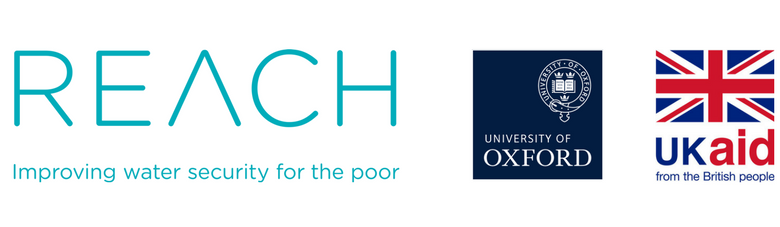 REACH African Fellowship application form Description of proposed researchThe description of proposed research should address the following points:Underlying rationale, scientific, technological, social and developmental issues to be addressed. This should cover the research question and objectives and highlight the overarching policy questions/evidence challenges. Specific objectives, hypotheses and/or research questions of the project, including their potential relevance to international research. Methodology and approach; this should include methods and location of primary data collection, and details on the use and manipulation of data.Programme and/or plan of research;The rationale for the chosen host location, and support provided in mentoring;Any associated collaborations, partnerships or co-funding. Page limit: 4 pagesPathways to impact statementIn order to see how your proposal will help us generate improvements in the way that national and global sector actors plan, implement or monitor aspects of water security, and to improve the lives of 5 million poor people, we are asking for a ‘pathways to impact’ statement. For this you should address: Why should the UK’s Department for International Development fund this research?Which stakeholders will be interested in your research?How will they learn about this new knowledge and when?What support will they need, if any, to develop the capacity to take up the research?  How will you integrate your research with the wider REACH programme? Page limit: 1 A4 page Career development plan (up to 1 A4 page)The Career development plan should provide evidence on how this Fellowship will support you in your career development as a water security professional. This should consider:Mentorship to help you develop; New skills or knowledge that you will develop to support your career; and Outputs and activities that will raise your academic profile.BudgetCVs[Please insert your CV, and your supervisor’s CV, here.] Amount (GBP)Description and justificationFunding from additional sourcesRequested from REACHStaff[Include named personnel, percentage of time on project and start and end date.][Insert other lines as needed.]Equipment Travel and subsistenceOtherOverheads Total 